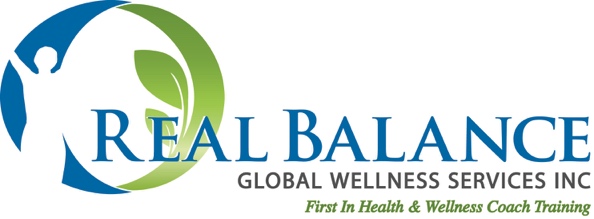 Syllabus – Masterful Health & Wellness Coaching: Advanced Skills & Craft – 20 hrs.28 hrs. ACSTH (ICF)20 hours of interactive in class learning.  Two-hour classesPURPOSE: Participants will deepen their coaching skills and better understand and implement the individual coaching process. OUTCOMES:•	Participants will demonstrate increased self-awareness•	Participants will achieve an improved ability to coach clients dealing with emotions and conflict. •	Participants will gain greater awareness of behavioral change theory as it applies to wellness and health coaching.•	Participants will gain increased ability to use stages of change theory when coaching clients.•	Participants will expand their coaching skills as defined by the ICF (International Coaching Federation) Core Competencies.•	Participants will refine both their tangible and intangible coaching skills such as coaching presence.•	Participants will progress toward a greater level of coaching mastery through both instructor and group feedback and a self-evaluation methodology.EXPERIENTIAL LEARNING:The last 30 minutes of each class will be devoted to either live coaching practice or to in-class review of recordings of students coaching with actual clients.Each Student will practice/present at least one recording to be reviewed in classREADING Required Text:  Masterful Health & Wellness Coaching: Deepening Your Craft, by Michael Arloski, Ph.D., PCC, NBC-HWCThe course curriculum follows the corresponding chapters in this book.LESSON ONETransformation – Life Transformation – The Client  How people transform their lives and make LASTING Health Behavior ChangeCoaching For A Lifetime of Wellness – A Five Point MethodMeaning And Purpose  COACHING DEMONSTRATION and analysisLESSON TWOTransformation Of The Coach: Wellness Coaching As An Integral CraftWhat does it mean to be a craftsperson?Research on developing expertiseFIVE KEYS TO MASTERY – George LeonardThoughts on the Mastery Path – Who do I want to be as a coach? Self-mastery for the coach.  The Self-Vigilant CoachFinding Your Own PathCoaching Practice and analysisLESSON THREEHOW TO BE - Being And Doing The Equal If Not Greater Importance of How To Be In The Coaching Process The Coach’s Personal Wellness FoundationWhat centers you in your life?Centered, Grounded And AwareThe Tao Of Wellness CoachingCoaching MindsetAwareness – internal and externalMindfulnessCoaching Practice and analysis or Coaching Recording Review and FeedbackLESSON FOURHOW TO BE - Co-Creating The Coaching AllianceCoaching Presence - Providing The Facilitative Conditions of CoachingEmpathy – deeper exploration, the Sound of Empathy (how to put it into words)Brene Brown Video & discussionDancing In The MomentClient-Centered DirectednessCoaching Recording Review and FeedbackLESSON FIVEHOW TO BE - Being Isn’t Always EasySelf-CompassionSelf-Deception and Being Well Aikido Moves: Coaching with Difficult ClientsCoaching the Reluctant ClientSelf-Disclosure in CoachingCollusion & ProjectionCoaching Recording Review and FeedbackLESSON  SIXWHAT TO DO - Advanced Coaching Skills And Methods - MotivationSelf-determination theory Building Intrinsic MotivationSocial Cognitive TheoryCausal StructureSocial & Environmental Determinants of Health & how to coach them.Bandura’s 4 ways to Build Self-EfficacyMobilizing MotivationMotivation and AwarenessCoaching Recording Review and FeedbackLESSON SEVENWHAT TO DO - Framing, reframing and perspectiveDeep ListeningActive Listening Skills & QuestionsThe Use Of Metaphors And Analogies In CoachingReframingCreativity In CoachingCoaching Recording Review and FeedbackLESSON  EIGHT WHAT TO DO - Forward Momentum – The Change ProcessProductive ExplorationSharing Observations – Saying What Is SoForwarding The Action – TTM – Readiness for ChangeCoaching through PrecontemplationDesigning Actions – The Wellness PlanCoaching Recording Review and FeedbackLESSON NINEWHAT TO DO  - Coaching Through The Internal Barriers To ChangeProcess Coaching - The Great Utility of Coaching In The Emotional RealmHow to coach through emotions and respect the therapeutic boundaryDistinguishing Coaching vs. TherapyResolution vs. RelevanceReferring to a Mental Health ProfessionalMotivational Interviewing and techniques for resolving ambivalence Coaching Recording Review and FeedbackLESSON  TENLasting Improvement In Health Behavior – Coaching Clients with Health ChallengesConnecting with your health-challenged clientClient Identification with their IllnessIntegrating the Treatment Plan and the Wellness PlanLasting Professional Development For The CoachReview of Leonard’s Five KeysAny Additional Coaching Recordings Review and FeedbackSUMMARY AND TAKE AWAYSREQUIREMENTSDEMONSTRATE YOUR COMPTENCY THROUGH:1) Reading, research and discussion on advanced topics as they pertain to wellness coaching and the ICF Core Competencies.2) Practical application of coaching.  The student will work with a client for at least six sessions.  The student will (with client permission) record each session, review it themselves, using a self-evaluation tool, and submit both that tool and their coach notes for each session.  These recordings do not need to be submitted.3) Successful completion of at least one live coaching practice session (in class) or one recorded coaching review demonstrating coaching competencies. The student will submit to the instructor a recording of one of their coaching sessions include a recording description form and a self-evaluation tool.  Feedback from the instructor and the students will take place in the class.COURSE REQUIREMENTS OVERVIEWActively participate in class.6 coaching sessions with a client or volunteer.Record each session, listen to it and complete a Self-Observation Tool and Coach Notes for each session.  Submit all six Self-Observation Tools and Coach Notes. Submit only 1 recording for review in class (not all six) .Submit one recorded coaching session for live in-class coaching review, along with a Recording Description Form and a completed Self-Observation Tool Complete “My Own Professional Development Plan” and submit.Complete evaluation form and submit.Upload all materials and the one recording to: https://realbalance.com/file-transferZoom recordings can be shared in class (do not try to upload them).You have up to six months to complete all requirements.Client RequirementsA Client must be someone who whom the student is:1) not involved in an intimate relationship2) not an immediate family member (spouse, partner, parent, child, sibling, etc.)3) not involved in a relationship of unequal power (such as a manager, supervisor, employer, etc.).  4) may or may not be a client paying for coaching services.  5) The emphasis of the coaching must be some form of lifestyle improvement (this is subject to the discretion of the instructor).6) Client must not be the same as used to meet requirements for some other course (such as the Foundation class).